РЕЗУЛЬТАТЫ публичных слушаний по проекту решения Собрания депутатов Верх-Ушнурского сельского поселения Советского муниципального района «О внесении изменений в Устав Верх-Ушнурского сельского поселения  Советского муниципального района Республики Марий Эл»с. Верх-Ушнур18 декабря 2023 года	В соответствии со статьей 28 Федерального закона от 6 октября 2003 года   № 131-ФЗ «Об общих принципах организации местного самоуправления в Российской Федерации», Уставом Верх-Ушнурского сельского поселения Советского муниципального района Республики Марий Эл, Положением «О публичных слушаниях в муниципальном образовании «Верх-Ушнурское сельское поселение», по итогам обсуждения на публичных слушаниях проекта решения «О внесении изменений в Устав Верх-Ушнурского сельского поселения Советского муниципального района Республики Марий Эл»РЕШИЛИ:1. Одобрить проект решения «О внесении изменений в Устав Верх-Ушнурского сельского поселения Советского муниципального района Республики Марий Эл» и рекомендовать его для рассмотрения на сессии Собрания депутатов Верх-Ушнурского сельского поселения  Советского муниципального района.2. Обнародовать результаты публичных слушаний посредством размещения на информационном стендах:- Республика Марий Эл, Советский район, с. Верх-Ушнур, ул. Заречная, д.     8 – здание Верх-Ушнурской сельской администрации;-Республика Марий Эл, Советский район, с. Верх-Ушнур, ул. Центральная, д. 1 – здание ГБОУ РМЭ «Верх-Ушнурская средняя общеобразовательная      (национальная) школа»;-Республика Марий Эл, Советский район, дер. Кукмарь, ул. Верхняя, д. 8 – здание Кукмаринского сельского клуба;-Республика Марий Эл, Советский район, дер. Кукмарь, ул. Нижняя, д. 5 –   здание МОУ «Кукмаринская основная общеобразовательная школа»    и в информационно- телекоммуникационной сети Интернет официальный интернет-портал Республики Марий Эл (адрес доступа: mari-el.gov.ru).Председательствующий публичных                слушаний                                                            Е.Ю. Бастракова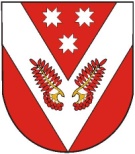 РОССИЙ ФЕДЕРАЦИЙМАРИЙ ЭЛ РЕСПУБЛИКЫСЕСОВЕТСКИЙ МУНИЦИПАЛ РАЙОНЫН УШНУР ЯЛ КУНДЕМЫСЕ ДЕПУТАТ ПОГЫНЖОРОССИЙ ФЕДЕРАЦИЙМАРИЙ ЭЛ РЕСПУБЛИКЫСЕСОВЕТСКИЙ МУНИЦИПАЛ РАЙОНЫН УШНУР ЯЛ КУНДЕМЫСЕ ДЕПУТАТ ПОГЫНЖОРОССИЙСКАЯ ФЕДЕРАЦИЯРЕСПУБЛИКА МАРИЙ ЭЛСОБРАНИЕ ДЕПУТАТОВ ВЕРХ-УШНУРСКОГО СЕЛЬСКОГО ПОСЕЛЕНИЯ СОВЕТСКОГО МУНИЦИПАЛЬНОГО РАЙОНА РОССИЙСКАЯ ФЕДЕРАЦИЯРЕСПУБЛИКА МАРИЙ ЭЛСОБРАНИЕ ДЕПУТАТОВ ВЕРХ-УШНУРСКОГО СЕЛЬСКОГО ПОСЕЛЕНИЯ СОВЕТСКОГО МУНИЦИПАЛЬНОГО РАЙОНА 